Aanmelding leerroute najaar 2023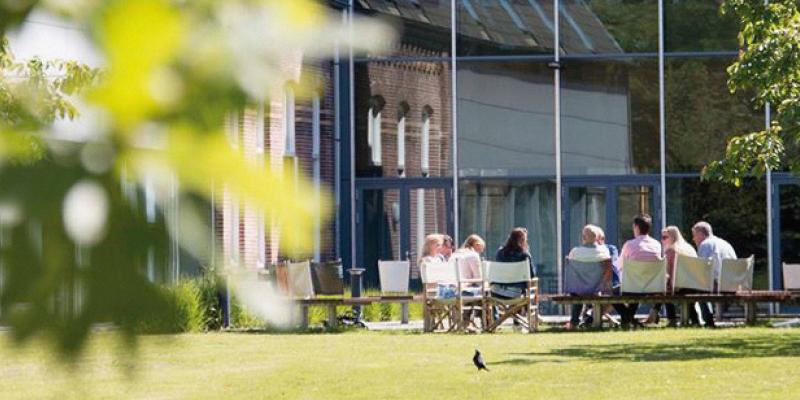 Naam *AdresPostcodePlaatsTelefoon *E-mail *Organisatie/werkgever (indien van toepassing):Ik ontvang graag wel / niet een factuur op eigen naamIk ontvang graag een factuur op naam van:Opmerkingen of vragen?* Verplichte velden